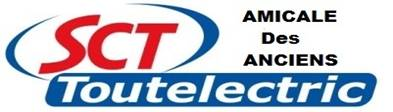 NOTE D’INFORMATION A TOUS LES ADHERENTS(RENOUVELLEMENT DU BUREAU)Au 1er janvier 2024, nous devons procéder au renouvellement du bureau !Nous voulons demeurer proches de nos adhérents les plus anciens tout en essayant de devenir plus attractifs pour les nouveaux retraités : tel est le gage de notre avenir !Nous nous devons de prendre en compte les évolutions en cours tout en restant fidèle à notre histoire. Il est donc important de resserrer les liens entre nous, de faciliter les échanges et de partager les solutions.Mais le temps passe, nous vieillissons tous, certains donnent depuis des années et aimeraient bien passer le relais : Maryse, la présidente a déjà effectué deux mandats. Il serait regrettable que par manque de membres du bureau, notre amicale disparaisse et perde tous ses acquis (mutuelle, sorties et voyages dans lesquels nous passons d’agréables moments).             Comme Jean-Claude BASTIER l’a évoqué lors de la dernière assemblée générale, l’Amicale des anciens de la SCT a tout mis en œuvre pour apporter aux anciens collègues, aux futurs retraités et éventuellement à leurs amis, une couverture sociale de très grande qualité. Afin de pouvoir maintenir ces avantages liés au contrat-groupe MUTAERO et pérenniser notre association, de nouvelles candidatures seraient les bienvenues.Ainsi, nous lançons  un appel à candidature pour :                        - 1 vice-président (e),                        - 1 Trésorier (ère),                        - 1 Secrétaire adjoint (e),                        -  1 Adjoint (e) à l’organisation des sorties (Assemblée Générale + Voyage).                        - 1 Référent Informatique (chargé de la mise à jour de notre site et de son                                                                                                          évolution).Même si l’élection du Bureau sera validée lors de notre prochaine assemblée générale d’Avril, il est impératif que les candidats soient connus au 1er janvier 2024.TRES IMPORTANT :Vous devez donc rentrer en contact au plus tôt avec notre présidente : Maryse CLAVEROLLES soit par mail soit par téléphone : maryse.claverolles@orange.fr ou au 06 76  79 35 90 qui vous expliquera le fonctionnement de chaque poste (pour notre amicale, les tâches sont réduites et ne nécessitent pas une importante charge de travail).(Merci de nous contacter avant le 30 juin 2023)                        Nous attendons de vous une prise de conscience et un engagement afin que notre amicale dont certains sont adhérents depuis 18 ans puisse perdurer le plus longtemps possible.                                                            Nous comptons sur vous !                                                            Amicalement,                                                           L’ENSEMBLE DU BUREAU(Pour info : vous retrouverez ce document ainsi que le P.V.de l’A.G. sur notre site :                                                                                                            www.anciens-sct.fr).